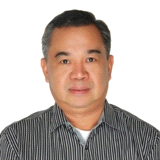 GODOFREDO  Email Address: godofredo.383184@2freemail.com SUMMARYI have extensive experience in the Philippine Industry for more than fifteenyears (15) as Purchasing Manager from Telecommunication, Information Technology , Engineering , Construction, Hospitals, Trading, Export, Importations, Supplies and Logistics , Hotel & Restaurant Services, F and B and  Casino business.Handlesthe following sections under Purchasing Department:Purchasing / Procurement Supplies and LogisticsInventory ManagementImportation / ExportationWORK EXPERIENCESI’M Hotel (Shefu Ala King, Inc.) – Nov. 29, 2016- June  2018Purchasing Manager (F and B)Overseeing the daily activities of purchasing staff, monitors purchase requisition sheets andissuance of Purchase Orders for the qualified vendors based on the competitive prices, terms of payment, deliveries and after sales to be served in IM Bloom Restaurant, Events Functions, Seminars and other Hotel Activities.Purchase requirements: (Perishable and Non-Perishable)Raw Materials – Fruits and Vegetables, Pork, Meat, Chicken, Seafoods, Dry Goods Wines and Liquor, Beverages  other ingredients (Filipino, Chinese, Japanese, Korean and Indian)to be used by the Commissary Department.Kitchen Supplies and Equipment, Housekeeping Supplies, Engineering Maintenance and Supplies.c.Contract bidding and awarding.d. Accreditation of vendors, negotiate terms of payment and after sales.Attends MANCOM meeting, reports summary of monthly Purchase Orders, savings, new accreditation of suppliers , KPI (Key Performance Indicators) of my staff.Creates policies and procedures of purchasing department – PO, RFQ, PRF, CS, MRR.Coordinates with Accounting for overdue payables.ERP: (Enterprise Resource Planning)E-HorseCravings Food Services, Incorporation - April 18, 2016- Nov. 18, 2016(Restaurant/Commissary/Hotel and Center for Culinary Arts and Services)Purchasing Manager(F and B)Overseeing the daily activities of purchasing staff, monitors purchase requisition sheets and issuance of Purchase Orders for the qualified vendors based on the competitive prices, terms of payment, deliveries and after sales to be distributed to 25 Commercial outlets in Metro Manila including nearby sub urban hotel and restaurant.Purchase requirements : (Perishable and Non-Perishable)Raw Materials – Fruits and Vegetables, Pork, Meat, Chicken, Seafoods, Dry Goods Wines andLiquors, Beverages, Bread, Cakes other ingredients to be used by the Commissary Department.b. Kitchen Supplies and Equipment, Housekeeping Supplies, Engineering Maintenance and Suppliesc.Contract bidding and awarding.d.Accreditation of vendors, negotiate terms of payment and after sales.e. Importation of F and B equipment and supplies not available locally – logistics, brokerageand delivery on-site.	f. Conducts inventory for par stocking and re-ordering point.Attends MANCOM meeting, reports summary of monthly Purchase Orders, savings,accreditation of new suppliers , KPI (Key Performance Indicators) of my staff. Coordinates with Accounting for overdue payables.ERP: NAVISION/ SAPGlobal Projects, Incorporated - March 2015- April 17, 2016Purchasing Manager – Engineering/Vertical ConstructionOverseeing the daily activities of purchasing staff, monitors purchase requisition sheets andissuance of Purchase Orders for the qualified vendors based on the competitive prices, termsof payment, deliveries and after sales to be delivered in various construction projects in  Metro Manila.Purchase requirements : General Construction supplies and equipment , hi-end tools, office supplies, Engineering Supplies and Maintenance.	b. Contract bidding and awarding.	c.Accreditation of vendors, negotiate terms of payment and after sales.		d. Importation of  Heavy Equipment, Tower Crane, Formworks etc., – logistics,                      brokerage,  forwarder and delivery on- site.	e.Conducts inventory for par stocking and re-ordering point.Attends MANCOM meeting, reports summary of monthly Purchase Orders, savings, accreditation of new suppliers , KPI (Key Performance Indicators) of my staff. Coordinates with Accounting for overdue payables, Project Manager, General Contractor.Thunderbird Pilipinas Hotel and Casino  Resorts, Inc.  - Nov 2005 to Dec 2014Purchasing Manager -Hospitality and Casino/ResortsOverseeing the daily activities of purchasing staff, monitors purchase requisition sheets and issuance of Purchase Orders for the qualified vendors based on the competitive prices, terms of payment, deliveries and after sales to be served in Hotel and Casino Functions both in Binangonan, Rizal  and PORO Point, San Fernando La Union. Purchase Requirements: (Perishable/Non-Perishable)		a.Raw Materials – Fruits and Vegetables, Pork, Meat, Chicken, Seafoods, Dry Goods Wines and Liquor, Beverages  other ingredients (Asian and American) to be consumed by guests in Hotel and Casino.Kitchen Supplies and Equipment, Housekeeping  Supplies, Engineering Maintenance and Supplies.		c.Contract bidding and awarding.		d.Accreditation of vendors, negotiate terms of payment and after sales.		e.Importation and Exportation of Casino equipment and supplies not available locally (Slot Machines, Baccarat, Roulette, Playing Cards, Slot Tickets, Plastic TokenChips, Tables and Chairs, Carpet, Signages etc.)– Importation Permit, PAGCOR, forwarder, logistics, brokerage  and delivery of shipment on-site.		f.Conducts inventory for par stocking and re-ordering point.Attends MANCOM meeting, reports summary of monthly Purchase Orders, OPEX and   CAPEX, savings, accreditation of new suppliers , KPI (Key Performance Indicators) of my staff. ERP: MC-Micros Fidelios and GP-Great Plains.Casa Mikael International - Jul 2003 to Oct  2005Admin-Purchasing Manager – Manufacturing/ExportOverseeing the daily activities of purchasing staff, monitors purchase requisition sheets         and issuance of Purchase Orders for the qualified vendors based on the competitiveprices, terms of payment, deliveries and after sales to be exported in various countries         in Europe, Asia, Middle East  and USA.     •	Purchase Requirements: For ExportRaw Materials – resins, plastic, cloth, tins, papers, packaging materials, boxes, paints, stickers, label and other accessories.	b. Supplies and Equipment- Production , Engineering Maintenance and Warehousing.c. Contract bidding and awarding.d.Accreditation of vendors, negotiate terms of payment and after sales.e.Exportation-forwarder, logistics, brokerage  and delivery of shipment abroad.	f.Conducts inventory for par stocking and re-ordering point.•	Attends MANCOM meeting, reports summary of monthly Purchase Orders,           savings, new suppliers accredited , KPI (Key Performance Indicators) of my staff. •	ERP: NAVISIONAsia Renal Care Hospital - Jul 2001 to Jul 2003Admin-Purchasing Manager – Dialysis HospitalOverseeing the daily activities of purchasing staff, monitors purchase requisition sheets and issuance of Purchase Orders for the qualified vendors based on the competitive prices, terms of payment, deliveries and after sales to be distributed to five(5) Renal Dialysis  Hospitals in  Metro Manila and Cebu Branch.Purchase Requirements: High End Medicines, Syringes, Ampules, Anti-Biotics, Dialyzer, Dialysis Machines, Nurse/Janitor Uniform, Office Supplies, Water Treatment, Engineering Supplies and Maintenance (Aircon, Dialysis Machines, Generators) Janitorial Supplies and Equipment.Admin Functions – Supervises Housekeepers, Inventory Supervisor and Clerk, Pharmacist and Security Guard.Prepares and consolidates monthly reports on Warehouse and Branches Inventory Cost /Usages and coordinates with Finance Dept. to determine return on investment (ROI) and profit for the company.Liases with government and private agencies concerning the facilitation of company’s business permit, ambulance registrations, insurance and other pertinent documents for the company’s services.Coordinates with regional offices in Singapore concerning renal requirements.Philippine Global Communications, Inc. - April 1995 to Dec 2000Supervisor - Supplies and Logistics – Telecommunication ServicesSupervises S&L day-to-day activities and maintain strict adherence of its staff to existing Company’s Supplies and Logistics policies and procedure.Formulate policies, procedure and related concepts that will contribute to the effectiveness and consistency of the S&L functions and processes.Reviews and approves all documents, recommendations and other communications of Purchasing, Materials Management and Control and Importations for presentment and approval to the VP for S&L.Oversees the conduct of bidding, evaluation of accreditation of suppliers without prejudicing the interest of the company.Coordinates and reports to the VPSL concerning the operations of the regional office.Ensures that controllable expenses of the regional office are maintained within the budget.Liases with government agencies, brokers, forwarders banking institutions and other related entities on matters pertaining to importation and foreign purchases.Phil. Global Communications, Inc.  -  March 1992 to April  1995Purchaser – Supplies and Logistics  - Telecommunication ServicesResponsible in canvassing and prepares purchase order for approval.Conducts interview with prospective suppliers.Processes importation and exportation of communication equipment.Monitors CAR’s and RFE’s expenses of each department.Assists in monitoring MMC’s  supplies inventory.Phil Global Communications, Inc.  - Feb 1982 to Feb 1992Senior Electronic Technician – Telecommunication Servies	Assists the Junior Teletype Technicians in troubleshooting various telecommunication services of the company.Coordinates with PLDT  in checking lines through the facilitationof MDF and CCT monitoring.Dispatches technicians in various areas in Metro Manila.Coordinates with immediate Supervisor concerning daily itinerary of technicians and provide monthlyreports of restored subscribers.EDUCATION1988 – 1992		National College of Business & Arts			BSBA – Major in Computer Management, Diploma1979 – 1981		Technological University of the Phils Electronic Communication Technician - Graduate with Honors 1975 – 1979		Marikina Institute of Science & TechnologyHigh School, Diploma1969 – 1975		Balara Elementary School	Elementary, DiplomaSKILLS MS office, Word Excel, Power Point, Adobe Acrobat, Micros Fidelio, Great Plains, Navision, Supply Chain Management, Supplies and Logistics, Importation, Export, Materials Management, Global Sourcing,  Knows how to DriveOTHER ACHIEVEMENTSTechnical Vocational Course - Graduate with Honors2 years - Scholarship - Jose Delgado Ala-Ala FoundationGintong Sikap Achievement AwardSEMINARS AND TRAINING ATTENDED	SPONSORS			DATEPurchasing and Supply Chain Mngt.		Ariva Academy			Apr. 2013Update on WTO Valuation Systems		Chambers of Customs Brokers	Sep.  2000SPACS & WTO Valuation System		SGS Philippines			Feb.  2000PMMAP General Membership Meeting	PMMAP				Jul.    1999Rainbow Life Seminar			Phil. Global Communications		Sep.  1996Customs Import & Export Rules & Reg.	Pyramid Inst., Devt. Center		May  1999Basic Supervisory Course			Phil. Global Communications		Jul.  1995Letter of Credit & Acceptance Credit	NCR Research & Devt. Center	Apr.   1995Import Ruling Including GATT		NCR Research & Devt. Center	Apr    1995Rotaract Exec. Training Seminar		Rotaract Club – Dist. 3810		Feb.   1991Skill/Leadership Seminar on Trade 		School of Labor and Employment	Mar. 1991Anatomy of Rotaract Club			Rotaract Club – District 3810		Sep. 1990A Special Course on Trade Unionism	Dept. of Labor and Employment	Aug.  1990SAGIP Daigdig					Rotaract Club – Dist. 3810		Dec.  1990Basic Course on Trade Unionism		UP Inst. Of Industrial Relations	Oct.   1984Personnel Effectiveness – A Tool for ETP 	Ateneo de Manila University		Mar   1984Customer Relations Program		John Clements Consultant, Inc	Jan.   1983Teletype Technician Course			Teletronics Systems, Inc.		Apr.  1981-0-